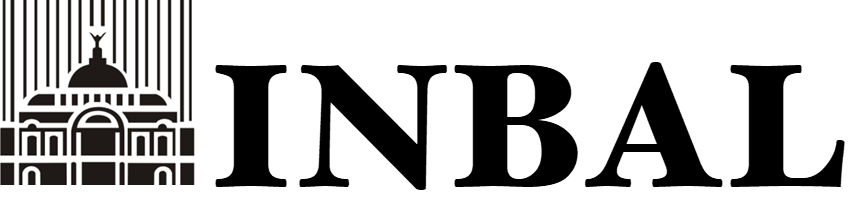 SUBDIRECCIÓN GENERAL DE ADMINISTRACIÓNDIRECCIÓN DE RECURSOS MATERIALESÍ N DI C EDisposiciones GeneralesInformación General Objeto y alcanceCalendario Publicación de la convocatoriaVisitaEntrega de propuestasForma de entrega de propuestas4.2 Si la entrega es de forma física4.3 Si la entrega es electrónica4.4 Requisitos que deberán cumplir los participantes4.4.1 Información General Documentación4.5.1 Para Personas Físicas4.5.2 Para Personas Morales4.5.3 Para Personas Físicas o MoralesEvaluación de las propuestas5.1 Parámetros de evaluación y puntaje5.1.1 Para la evaluación del numeral 4.5.1.- Para personas físicas (este numeral a solo aplica personas físicas que presenten su propuesta):5.1.2 Para la evaluación del numeral 4.5.2.- Para personas morales (este numeral solo aplica para personas morales que presenten su propuesta):5.1.3 Para la evaluación del numeral 4.5.3.- Para personas físicas y morales (este numeral aplica para personas físicas y morales):Fallo Aviso de privacidadCON FUNDAMENTO EN LO ESTABLECIDO EN EL ARTÍCULO 8 DE LA CONSTITUCIÓN POLÍTICA DE LOS ESTADOS UNIDOS MEXICANOS; ARTÍCULOS 15 PRIMER PÁRRAFO, 16, 32 FRACCIÓN III, 73, 74, 75, 76 Y 77 DE LA LEY GENERAL DE BIENES NACIONALES; ARTÍCULOS 232 FRACCIÓN I Y 234 DE LA LEY FEDERAL DE DERECHOS; ARTÍCULOS 4 Y 5 DE LA LEY DE CREACIÓN DEL INSTITUTO NACIONAL DE BELLAS ARTES Y LITERATURA; LINEAMIENTOS GENERALES PARA LAS CONCESIONES EN LOS INMUEBLES FEDERALES PROPIEDAD DEL INSTITUTO NACIONAL DE BELLAS ARTES Y LITERATURA; Y EN EL MANUAL DE PROCEDIMIENTOS PARA LAS CONCESIONES EN INMUEBLES FEDERALES PROPIEDAD DEL INSTITUTO NACIONAL DE BELLAS ARTES Y LITERATURA; SE EMITE LA CONVOCATORIA PÚBLICA PARA LA CONCESIÓN DE UNA SUPERFICIE APROXIMADA DE ENTRE 172 M2 A 289 M2 PARA OFRECER EL SERVICIO DE RESTAURANTE AL INTERIOR DEL INMUEBLE DENOMINADO PALACIO DE BELLAS ARTES, CONFORME A LAS SIGUIENTES BASES: BASESDisposiciones GeneralesCon la finalidad de promover la competencia y libre concurrencia, el Instituto Nacional de Bellas Artes y Literatura (en lo sucesivo el “INBAL”), convoca a los interesados (en lo sucesivo los “participantes”) a presentar sus propuestas conforme a las Bases de la presente convocatoria. Información General Podrán participar aquellas personas físicas o morales, dedicadas al Ramo de la Gastronomía Mexicana e Internacional, con productos y  propuestas de menú que consideren la cocina regional mexicana, así como menú internacional, con accesibilidad económica al público; que cuenten con cinco o más años de experiencia comprobables.No podrán participar los servidores públicos y/o trabajadores del INBAL, ni sus cónyuges o parientes consanguíneos y por afinidad hasta el cuarto grado, o civiles, o terceros con los que dichos servidores tengan vínculos privados o de negocios.El proceso de evaluación y selección de la propuesta ganadora inicia con la publicación de la convocatoria y concluye con la emisión del fallo.El proceso de evaluación y selección será coordinado y aplicado por la Dirección de Recursos Materiales, mediante el Coordinador Inmobiliario del INBAL, y por la Gerencia del Palacio de Bellas Artes, de conformidad con las Bases de la convocatoria. Una vez que el INBAL seleccione la propuesta ganadora, el participante ganador deberá iniciar con el procedimiento señalado en el Manual de Procedimientos para las Concesiones en Inmuebles Federales Propiedad del Instituto Nacional de Bellas Artes y Literatura (en adelante “Manual de Concesiones”), y en los Lineamientos Generales para las concesiones en los Inmuebles Federales propiedad del Instituto Nacional de Bellas Artes y Literatura (en adelante los “Lineamientos”), mismos que pueden ser consultados en la normateca interna del INBAL, en el siguiente enlace: https://normatecainterna.inba.gob.mxLa persona física o moral que resulte seleccionada como ganadora, se compromete a cumplir, en su momento correspondiente, con todos y cada uno de los requisitos, etapas y actividades señalados en el Manual de Concesiones y en los Lineamientos, así como a realizar todos los pagos que se generen con motivo de la concesión, de los cuales, destacamos los siguientes:Pago por el avalúo en el que se determinará el valor del inmueble federal en el que se ubica el espacio materia de la concesión, de conformidad con el artículo 232, fracción I, segundo párrafo de la Ley Federal de Derechos y 143, fracción X de la Ley General de Bienes Nacionales. Pago de derechos por el uso y aprovechamiento del espacio, conforme a lo establecido en el artículo 232, fracción I de la Ley Federal de Derechos y al artículo 17-A del Código Fiscal de la Federación.En caso de no cumplir con lo establecido en el Manual de Concesiones y en los Lineamientos, en tiempo y forma, el INBAL negará el otorgamiento de la concesión y seleccionará a otro de los participantes, atendiendo al mayor puntaje obtenido, sin necesidad de emitir una nueva convocatoria.Los participantes manifiestan su conformidad con los requisitos, términos y condiciones establecidos en la presente convocatoria, los cuales no son apelables ni están sujetos a negociación o modificación de ninguna índole.Los participantes aceptan de manera expresa someterse, en caso de cualquier controversia, a la jurisdicción de los Tribunales Federales ubicados en la Ciudad de México, renunciando expresamente a cualquier otra jurisdicción que por motivo de su nacionalidad o domicilio pudiera corresponderle. Los casos no previstos en esta convocatoria serán resueltos por la Dirección de Recursos Materiales. Objeto y alcanceLa presente convocatoria tiene por objeto y alcance que el INBAL seleccione una propuesta como ganadora, la cual será la única que podrá iniciar con el procedimiento establecido en el Manual de Concesiones y en los Lineamientos, para el otorgamiento de la concesión de una superficie aproximada de entre 172 m2 a 289 m2 para ofrecer el servicio de restaurante, al interior del inmueble denominado Palacio de Bellas Artes; lo anterior implica que la concesión no se entenderá otorgada al participante ganador por el hecho de haber sido seleccionada su propuesta.La concesión será otorgada al ganador, una vez que se hayan realizado y cumplido satisfactoriamente todos los requisitos, etapas y actividades establecidos en el Procedimiento: 2.1 Trámite de concesiones de espacios en los inmuebles del Instituto Nacional de Bellas Artes y Literatura, del Manual de Concesiones, y en los Lineamientos; en caso de no cumplir con lo establecido en la normatividad antes señalada, en tiempo y forma, el INBAL negará el otorgamiento de la concesión y seleccionará a otro de los participantes, atendiendo al mayor puntaje obtenido, sin necesidad de emitir una nueva convocatoria.El plazo de vigencia de la concesión será determinada por el INBAL, tomando en consideración el proyecto de operación y no podrá ser mayor a 3 años.Calendario Las actividades señaladas en la presente convocatoria se realizarán conforme al siguiente calendario:Publicación de la convocatoria  La presente convocatoria estará abierta a partir de su publicación en la página oficial del INBAL, en el enlace: https://tramitesyservicios.inba.gob.mx/index.php/licitacion/adquisiciones  Los participantes podrán solicitar apoyo, en caso de dudas, al correo electrónico leticia.duran@inba.gob.mx señalando en el asunto del correo "duda sobre la convocatoria para la concesión PBA”. En el cuerpo del correo deberá señalarse el nombre del participante (persona física o moral), el nombre del representante legal (en caso de personas morales) y el correo electrónico para oír y recibir notificaciones. Visita El INBAL ofrecerá una visita guiada para conocer el espacio a concesionar, por lo que los participantes deberán presentarse el día y hora señaladas en el calendario de la Convocatoria, en la entrada principal de las instalaciones del Palacio de Bellas Artes, ubicado en Avenida Hidalgo Número 1, Colonia Centro, Alcaldía Cuauhtémoc, C.P. 06050, Ciudad de México.  Para tener acceso a la visita, el participante deberá exhibir su identificación oficial o, en su caso, la identificación del representante legal.Entrega de propuestas Forma de entrega de propuestas4.1.1 El participante podrá entregar su propuesta de manera física o electrónica conforme a las Bases de la presente convocatoria.4.1.2 Se tendrán por NO PRESENTADAS las propuestas entregadas después del día y hora señaladas en el calendario de la presente convocatoria; para el caso de las propuestas electrónicas, además, se tendrán por NO PRESENTADAS cuando la información remitida contenga virus informático o no pueda ser descargada.Si la entrega es de forma física:4.2.1 La documentación deberá entregarse los días 22 y 23 de mayo de 2023, en sobre cerrado, la entrega se efectuará en la Oficialía de Partes de la Dirección de Recursos Materiales, ubicada en Edificio Torre Prisma, Avenida Juárez Número 101, Piso 17, Colonia Centro, Alcaldía Cuauhtémoc, C.P. 06040, Ciudad de México, en un horario de 9:00 a 17:00 (en caso de que la entrega se realice después de las 17:00 horas, se acusará de recibido con 9:00 horas del día siguiente hábil). 4.2.2 El sobre cerrado mediante el cual el participante entregue su propuesta deberá señalar lo siguiente:4.2.3 La documentación deberá entregarse en orden cronológico, foliada y cada documento deberá identificarse con el número y título del numeral de que se trata.4.2.4. El participante deberá traer copia del “Anexo A.- Carta de interés de participar en la presente convocatoria”, señalado en el numeral 4.5.3 de la convocatoria, con la finalidad de que en éste se coloque el sello de recibido y sirva como acuse de la recepción de la documentación.4.2.5 El acuse no deberá considerarse una validación de la documentación, otorgamiento, registro ni aprobación de la concesión. Únicamente servirá como documento con el cual el participante acredite que entregó su propuesta para análisis del INBAL. 4.3 Si la entrega es electrónica: 4.3.1 La documentación deberá enviarse al correo electrónico leticia.duran@inba.gob.mx, en un horario de 9:00 a 17:00 horas los días 22 y 23 de mayo de 2023.4.3.2 Los documentos deberán enviarse en formato PDF (máximo 10 MB). Cada archivo deberá estar numerado y nombrado con el nombre del documento que se trata.Ejemplo: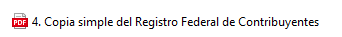 4.3.3 No se aceptarán archivos comprimidos o ligas de descarga de documentos. En caso de que los archivos excedan el límite de MB permitidos, se podrán enviar varios correos, identificando cada uno con letras subsecuentes (A, B, C etc).Ejemplo:A.- Otorgamiento Concesión Restaurante del Palacio de Bellas Artes -Nombre del participante B.- Otorgamiento Concesión Restaurante del Palacio de Bellas Artes -Nombre del participante4.3.4 El correo mediante el cual el participante entregue su propuesta deberá contener lo siguiente:4.3.5 El INBAL generará una respuesta automática que será enviada del correo electrónico leticia.duran@inba.gob.mx y que servirá como acuse de la recepción de la documentación. Sin embargo, el acuse no deberá considerarse una validación de la documentación, otorgamiento, registro ni aprobación de la concesión; únicamente servirá como documento con el cual el participante acredite que entregó su propuesta para análisis del INBAL Requisitos que deberán cumplir los participantes4.4.1 Información General4.4.1.1 Los participantes deberán presentar su propuesta en idioma español, en papel membretado, con firma autógrafa en tinta azul, en original, suscrita por la persona que cuenta con facultades legales (para el caso de personas morales) y con fecha. 4.4.1.2 Los participantes deberán exhibir la documentación señalada en la convocatoria sin tachaduras ni enmendaduras.4.4.1.3 El INBAL en cualquier momento podrá solicitar al participante que exhiba los originales de la documentación con la finalidad de realizar el cotejo.4.5 Documentación4.5.1 Para personas físicas:  4.5.2 Para personas morales:  4.5.3 Para personas físicas y morales:  Además de la documentación señalada en los numerales 4.5.1 y 4.5.2, todos los participantes deberán entregar lo siguiente: Evaluación de las propuestas El INBAL analizará y evaluará la propuesta asignando puntos a cada uno de los requisitos solicitados en la convocatoria; el puntaje máximo que podrá tener cualquier participante (persona física o moral) es de 32 puntos.5.1 Parámetros de evaluación y puntaje 5.1.1 Para la evaluación del numeral 4.5.1.- Para personas físicas (este numeral solo aplica a personas físicas que presenten su propuesta):El participante podrá obtener de conformidad a los parámetros y puntos asignados hasta un total de 12 puntos.5.1.2 Para la evaluación del numeral 4.5.2.- Para personas morales (este numeral solo aplica a personas morales que presenten su propuesta):El participante podrá obtener de conformidad a los parámetros y puntos asignados hasta un total de 12 puntos.5.1.3 Para la evaluación del numeral 4.5.3.- Para personas físicas y morales (este numeral aplica para personas físicas y morales):El participante podrá obtener de conformidad a los parámetros y puntos asignados hasta un total de 20 puntos.Fallo 6.1 La Dirección de Recursos Materiales y la Gerencia del Palacio, serán las áreas facultadas del INBAL para evaluar las propuestas y emitir el fallo respectivo en la presente convocatoria, fallo que será inapelable; el participante seleccionado como ganador, será el único que podrá iniciar con el trámite para el otorgamiento de la concesión ante el INBAL. 6.2 El resultado del fallo se dará a conocer, al participante ganador, a través del correo electrónico señalado para oír y recibir notificaciones y, al público en general, mediante publicación en la página oficial del INBAL en el enlace: https://tramitesyservicios.inba.gob.mx/index.php/licitacion/adquisiciones el día 25 de mayo de 2023 a partir de las 13:00 horas.Aviso de privacidadLa Subdirección General de Administración y Dirección de Recursos Materiales del Instituto Nacional de Bellas Artes y Literatura, INBAL, con domicilio en Avenida Juárez 101, Colonia Centro, Alcaldía Cuauhtémoc, Código Postal 06040 Cuauhtémoc, CDMX, es el responsable del tratamiento de los datos personales que nos proporcione en este procedimiento, los cuales serán protegidos conforme a lo dispuesto por la Ley General de Protección de Datos Personales en Posesión de Sujetos Obligados en sus artículos 1 y 17 y demás normatividad que resulte aplicable.¿Para qué fines utilizaremos sus datos personales?Los datos personales que recabamos de usted, los utilizaremos para las siguientes finalidades: ¿Qué datos personales utilizaremos para estos fines?Para llevar a cabo las finalidades descritas en el presente aviso de privacidad, utilizaremos los siguientes datos personales: ¿Con quién compartimos su información personal y para qué fines?Se informa que no se realizarán transferencias de datos personales, salvo aquéllas que sean necesarias para atender requerimientos de información de una autoridad competente, que estén debidamente fundados y motivados.¿Cuál es el fundamento para el tratamiento de datos personales?Ley General de Protección de Datos Personales en Posesión de Sujetos Obligados, en sus artículos 1 y 17, publicado en el Diario Oficial de la Federación el 26 de enero de 2017.¿Dónde puedo ejercer mis derechos ARCO?Usted tiene derecho a conocer qué datos personales tenemos de usted, para qué los utilizamos y las condiciones del uso que les damos (Acceso). Asimismo, es su derecho solicitar la corrección de su información personal en caso de que esté desactualizada, sea inexacta o incompleta (Rectificación); que la eliminemos de nuestros registros o bases de datos cuando considere que la misma no está siendo utilizada conforme a los principios, deberes y obligaciones previstas en la normativa (Cancelación); así como oponerse al uso de sus datos personales para fines específicos (Oposición). Estos derechos se conocen como derechos ARCO.Usted podrá presentar su solicitud para el ejercicio de los derechos ARCO por correo electrónico, presencialmente o a través de escrito ante nuestra Unidad de Transparencia, cuyos datos de contacto son los siguientes:Nombre de su titular: Víctor Antonio Pérez VasquezDomicilio: Avenida Juárez No. 101, piso 8, Colonia Centro, Cuauhtémoc, Ciudad de México, CP. 06040, MéxicoCorreo electrónico: unidadenlace@inba.gob.mxNúmero telefónico y extensión: 5510004622 extensión 1910 y 1913Asimismo, usted podrá presentar una solicitud de ejercicio de derechos ARCO a través de la Plataforma Nacional de Transparencia, disponible en:http://www.plataformadetransparencia.org.mxCon relación al procedimiento y requisitos para el ejercicio de sus derechos ARCO, le informamos lo siguiente:La solicitud para el ejercicio de los derechos ARCO deberá contener: I. El nombre del titular y su domicilio o cualquier otro medio para recibir notificaciones; II. Los documentos que acrediten la identidad del titular y, en su caso, la personalidad e identidad de su representante; III. De ser posible, el área responsable que trata los datos personales y ante el cual se presenta la solicitud; IV. La descripción clara y precisa de los datos personales respecto de los que se busca ejercer alguno de los derechos ARCO, salvo que se trate del derecho de acceso; V. La descripción del derecho ARCO que se pretende ejercer, o bien, lo que solicita el titular, y VI. Cualquier otro elemento o documento que facilite la localización de los datos personales.Ahora bien, tratándose de una solicitud de acceso a datos personales, deberá señalar la modalidad en la que prefiere que éstos se reproduzcan; con relación a una solicitud de cancelación, deberá señalar las causas que lo motiven a solicitar la supresión de sus datos personales en los archivos, registros o bases de datos; en el caso de la solicitud de oposición, deberá manifestar las causas legítimas o la situación específica que lo llevan a solicitar el cese en el tratamiento, así como el daño o perjuicio que le causaría la persistencia del tratamiento, o en su caso, las finalidades específicas respecto de las cuales requiere ejercer el derecho de oposición; finalmente si se trata de una solicitud de rectificación, se sugiere incluir los documentos que avalen la modificación solicitada.Las solicitudes ARCO serán atendidas en los términos y plazos establecidos en la Ley General de Protección de Datos Personales en Posesión de Sujetos Obligados.¿Cómo puede conocer los cambios en este aviso de privacidad?El presente aviso de privacidad puede sufrir modificaciones, cambios o actualizaciones derivadas de nuevos requerimientos legales o por otras causas. Nos comprometemos a mantenerlo informado sobre los cambios que pueda sufrir el presente aviso de privacidad, a través de: Página de Internet: https://inba.gob.mx/protecciondatospersonales A través de la ventanilla de la Dirección de Recursos Materiales, Lic. Oscar Garay Cadena, en Avenida Juárez 101, Piso 17, Colonia Centro, Alcaldía Cuauhtémoc, Código Postal 06040 Cuauhtémoc, CDMX, teléfono 55-10-00-46-22 ext: 1844.                                                                                                          Última actualización [15/05/2023]CONVOCATORIA PARA PRESTAR EL SERVICIO DE RESTAURANTE AL INTERIOR DEL PALACIO DE BELLAS ARTESNo.EVENTOFECHA / HORA1Publicación de la Convocatoria  El día y hora en el que se encuentre disponible por primera vez en la página oficial del INBAL2Visita 18 y 19 de mayo de 2023, a las 11:00 horas.3Entrega de Propuestas22 y 23 de mayo en un horario de 9:00 a 17:00 horas.4Fallo 25 de mayo de 2023, a las 13:00 horas.No.SOBRE CERRADO SOBRE CERRADO 1Asunto:Convocatoria para prestar el servicio de Restaurante al interior del Palacio de Bellas Artes.2Nombre o razón social.Nombre de la Persona Física o Moral3Fecha de entrega.DD/MM/AAAA4Datos de contactoDomicilio, Teléfono y correo electrónico.No.CORREO: CORREO: 1Asunto:Convocatoria para el otorgamiento Concesión Restaurante del Palacio de Bellas Artes y Nombre o razón social (Nombre Persona Física o Moral)2Cuerpo del correo:Nombre de la convocatoria, nombre del participante persona física o moral (en el caso de persona moral se deberá agregar el Nombre del Representante Legal), datos del contacto (Domicilio, Teléfono y correo electrónico) y listado de los archivos adjuntos.3Documentos Adjuntos En formato PDFNumeralRequisito 1Escrito libre indicando una descripción de los servicios que ofrece, plan de negocio, años de experiencia en el ramo, categoría del negocio, tipo de cocina, menús y precios, estilo, áreas y tipo de mobiliario que maneja, mercado objetivo, montajes y eventos masivos, montajes de cafetería, protocolos de manejo de alimento y demás información relacionada con su experiencia en el ramo de la Gastronomía.Nota: El escrito deberá titularse “DESCRIPCIÓN DE SERVICIOS” 2Copia simple de la identificación oficial del participante.3Copia simple de la Clave Única del Registro de Población del Solicitante.4Copia simple del Registro Federal de Contribuyentes.5Copia simple del comprobante de domicilio del solicitante, con una antigüedad no mayor a 4 meses a la fecha en la que se presente, mismo que deberá actualizarse cuando se requerido por el INBAL.El comprobante de domicilio a presentar podrá ser el último recibo de los servicios de luz, gas, televisión de paga, internet, teléfono o de agua, a nombre del solicitante.6Documentación que contengan evidencias para acreditar que se cuenta con experiencia por lo menos de 5 años en el área de la gastronomía.7Proyecto de Operación que el participante pretende realizar en el espacio a concesionar, en caso de resultar ganador, el cual deberá contemplar lo siguiente:Croquis en el que se señalen los metros cuadrados que propone ocupar y la forma en la que se distribuirán los espacios Monto de la inversiónPlazo de amortización de dicha inversiónPropuesta técnica y económica (Propuesta económica incluir menú con precios).Propuesta de plazo de vigencia de la concesión el cual no podrá ser mayor a 3 añosNota: para la elaboración del Proyecto de Operación, el participante deberá considerar las prohibiciones señaladas en el artículo trigésimo primero de los Lineamientos Generales para las concesiones en los inmuebles federales propiedad del Instituto Nacional de Bellas Artes y Literatura, los cuales pueden ser consultados en el enlace: https://tramitesyservicios.inba.gob.mx/index.php/licitacion/adquisicionesNumeralRequisito 1Escrito libre indicando una descripción de los servicios que ofrece, plan de negocio, años de experiencia en el ramo, categoría del negocio, tipo de cocina, menús y precios, estilo, áreas y tipo de mobiliario que maneja, mercado objetivo, montajes y eventos masivos, montajes de cafetería, protocolos de manejo de alimento y demás información relacionada con su experiencia en el ramo de la Gastronomía.Nota: El escrito deberá titularse “DESCRIPCIÓN DE SERVICIOS” 2Copia simple del acta constitutiva y/o sus modificaciones, cuyo objeto social deberá indicar que se dedica al Ramo de la Gastronomía, Servicio de Restaurante o similar.3Copia simple del documento que acredite la personalidad jurídica del representante legal. 4Copia simple del Registro Federal de Contribuyentes de la persona moralSi hubo cambios en la razón social o en el domicilio fiscal, presentar los acuses respectivos de actualización de situación fiscal, emitidos por el SAT.5Copia simple de la identificación oficial del representante legal.6Copia simple de la Clave Única de Registro de Población del representante legal.7Copia simple del comprobante de domicilio de la persona moral, con una antigüedad no mayor a 4 meses a la fecha en la que se presente, mismo que deberá actualizarse cuando sea requerido por el INBAL.El comprobante de domicilio a presentar podrá ser el último recibo de los servicios de luz, gas, televisión de paga, internet, teléfono o de agua, a nombre de la persona moral.8Documentos que contenga evidencias que acredite que se cuenta experiencia por lo menos de 5 años en el área de la gastronomía.9Proyecto de Operación que el participante pretende realizar en el espacio a concesionar, en caso de resultar ganador, el cual deberá contemplar lo siguiente:Croquis en el que se señalen los metros cuadrados que propone ocupar y la forma en la que se distribuirán los espacios Monto de la inversiónPlazo de amortización de dicha inversiónPropuesta técnica y económica (Propuesta económica incluir menú con precios).Propuesta de plazo de vigencia de la concesión el cual no podrá ser mayor a 3 añosNota: para la elaboración del Proyecto de Operación, el participante deberá considerar las prohibiciones señaladas en el artículo trigésimo primero de los Lineamientos Generales para las concesiones en los inmuebles federales propiedad del Instituto Nacional de Bellas Artes y Literatura, los cuales pueden ser consultados en el enlace: https://tramitesyservicios.inba.gob.mx/index.php/licitacion/adquisicionesNumeralRequisito A)Anexo A.- Carta de interés de participar en la presente convocatoria. B)Anexo B.- Manifestación bajo protesta de decir verdad que conoce la normatividad en materia de concesiones:Ley General de Bienes Nacionales Manual de Procedimientos para las concesiones en Inmuebles Federales propiedad del INBAL.Lineamientos Generales para las Concesiones de los Inmuebles Federales propiedad del INBAL Demás normatividad aplicableC)Anexo C.- Manifestación bajo protesta de decir verdad que se encuentra al corriente de sus obligaciones fiscales conforme al Código Fiscal de la Federación, y cumplimiento de sus obligaciones fiscales con el IMSS e INFONAVIT.D)Anexo D.- Manifestación bajo protesta de decir verdad de que en caso de que su propuesta sea seleccionada como ganadora, aceptará el periodo de vigencia de la concesión que establezca el INBAL.E)Anexo E.- Manifestación bajo protesta de decir verdad que conoce las Normas Oficiales Mexicanas en materia de alimentos.F)Anexo F.- Manifestación bajo protesta de decir verdad que, en caso de haber tenido o contar actualmente con otra concesión en cualquier Secretaría, Dependencia, Entidad, Paraestatal Federal o Estatal, no tiene ningún adeudo pendiente por cubrir, por lo que se encuentra al corriente del pago de Derechos y demás obligaciones fiscales y/o contractuales, respecto de concesiones pasadas o presentes.En caso de que el participante no cuenta con concesiones deberá manifestar bajo protesta de decir verdad que no cuenta con concesiones en ninguna Secretaría, Dependencia, Entidad, Paraestatal Federal o Estatal.G)Anexo G.- Manifestación bajo protesta de decir verdad que tiene conocimiento de que en caso de que su propuesta sea seleccionada como ganadora, deberá de pagar el importe por los derechos de uso y aprovechamiento del espacio concesionado, así como el pago por el avalúo correspondiente, conforme a la Ley Federal de Derechos, Miscelánea Fiscal correspondiente y Código Fiscal de la Federación.H)Anexo H.- Manifestación bajo protesta de decir verdad que tiene conocimiento de que en caso de que su propuesta sea seleccionada como ganadora, deberá entregar original de la Garantía de Cumplimiento y/o Billete de Depósito de las obligaciones derivadas de la concesión, que cubra el 10% (diez por ciento) del pago de derechos por el uso y aprovechamiento  del espacio concesionado durante la vigencia de la concesión y que deberá entregar original de la Póliza de Seguro de Responsabilidad Civil, de conformidad con el Manual de Concesiones.I)Anexo I.- Manifestación bajo protesta de decir verdad que cuenta con facultades suficientes para comprometerse por sí o por su representada.J)Anexo J.- Manifestación del domicilio y correo electrónico para oír y recibir notificaciones, respecto a la presente convocatoria y bases. La manifestación deberá incluir que acepta recibir notificaciones en el correo electrónico proporcionado. K)Anexo K.- Manifestación bajo protesta de decir verdad, que por sí mismo o a través de interpósita persona, se abstendrá de adoptar conductas para que los servidores públicos del INBAL, induzcan o alteren la evaluación de la propuesta y el resultado; así como cualquier otro aspecto que les otorgue condiciones más ventajosas, con relación a los demás participantes.L)Anexo L.- Manifestación bajo protesta de decir verdad que no tiene parentescos consanguíneos y por afinidad hasta el cuarto grado o civiles, o vínculos privados o de negocios con los Servidores Públicos y/o trabajadores del INBAL. M)Anexo M.- Manifestación bajo protesta de decir verdad que no se tiene litigios vigentes en contra de la administración pública, pendientes de resolverse.N)Certificado de NORMA Oficial Mexicana NOM-251-SSA1-2009, Prácticas de higiene para el proceso de alimentos, bebidas o suplementos alimenticiosÑ)Certificado NMX-F-605-NORMEX-2018 relativa al manejo higiénico en el servicio de alimentos preparados. Distintivo H.O)Documentación que acredite haber tenido eventos masivos.NumeralRequisito Parámetros de evaluación Puntos asignados 1Escrito libre indicando una descripción de los servicios que ofrece, plan de negocio, propuesta, años de experiencia en el ramo, categoría del negocio, tipo de cocina, menús y precios, estilo, áreas y tipo de mobiliario que maneja, mercado objetivo, montajes y eventos masivos, montajes de cafetería, protocolos de manejo de alimento.Nota: Deberá estar dirigida al Lic. Oscar Garay Cadena, Director de Recursos Materiales y Coordinador Inmobiliario del INBAL.Presenta completo1.001Escrito libre indicando una descripción de los servicios que ofrece, plan de negocio, propuesta, años de experiencia en el ramo, categoría del negocio, tipo de cocina, menús y precios, estilo, áreas y tipo de mobiliario que maneja, mercado objetivo, montajes y eventos masivos, montajes de cafetería, protocolos de manejo de alimento.Nota: Deberá estar dirigida al Lic. Oscar Garay Cadena, Director de Recursos Materiales y Coordinador Inmobiliario del INBAL.No presenta completo0.002Copia simple de la identificación oficial del solicitante.Presenta copia legible1.002Copia simple de la identificación oficial del solicitante.No presenta copia legible0.003Copia simple de la Clave Única del Registro de Población del Solicitante.Presenta copia legible1.003Copia simple de la Clave Única del Registro de Población del Solicitante.No presenta copia legible 0.004Copia simple del Registro Federal de Contribuyentes.Presenta copia legible1.004Copia simple del Registro Federal de Contribuyentes.No presenta copia legible0.005Copia simple del comprobante de domicilio del solicitante, con una antigüedad no mayor a 4 meses a la fecha en la que se presente, mismo que deberá actualizarse cuando se requerido por el INBAL.El comprobante de domicilio a presentar podrá ser el último recibo de los servicios de luz, gas, televisión de paga, internet, teléfono o de agua, a nombre del solicitante.Presenta copia legible1.005Copia simple del comprobante de domicilio del solicitante, con una antigüedad no mayor a 4 meses a la fecha en la que se presente, mismo que deberá actualizarse cuando se requerido por el INBAL.El comprobante de domicilio a presentar podrá ser el último recibo de los servicios de luz, gas, televisión de paga, internet, teléfono o de agua, a nombre del solicitante.No presenta copia legible0.006Documentos que contenga evidencias que acredite que se cuenta experiencia por lo menos de 5 años en el área de la gastronomía. Presenta evidencia mayor a 5 años 2.006Documentos que contenga evidencias que acredite que se cuenta experiencia por lo menos de 5 años en el área de la gastronomía. Presenta evidencia de 5 años1.006Documentos que contenga evidencias que acredite que se cuenta experiencia por lo menos de 5 años en el área de la gastronomía. No presenta evidencia 0.007Proyecto de Operación que el participante pretende realizar en el espacio a concesionar, en caso de resultar ganador, el cual deberá contemplar lo siguiente:Croquis en el que se señalen los metros cuadrados que propone ocupar y la forma en la que se distribuirán los espacios Monto de la inversiónPlazo de amortización de dicha inversiónPropuesta técnica y económica (Propuesta económica incluir menú con precios).Propuesta de plazo de vigencia de la concesión el cual no podrá ser mayor a 3 añosNota: para la elaboración del Proyecto de Operación, el participante deberá considerar las prohibiciones señaladas en el artículo trigésimo primero de los Lineamientos Generales para las concesiones en los inmuebles federales propiedad del Instituto Nacional de Bellas Artes y Literatura, los cuales pueden ser consultados en el enlace:Presenta completo 5.007Proyecto de Operación que el participante pretende realizar en el espacio a concesionar, en caso de resultar ganador, el cual deberá contemplar lo siguiente:Croquis en el que se señalen los metros cuadrados que propone ocupar y la forma en la que se distribuirán los espacios Monto de la inversiónPlazo de amortización de dicha inversiónPropuesta técnica y económica (Propuesta económica incluir menú con precios).Propuesta de plazo de vigencia de la concesión el cual no podrá ser mayor a 3 añosNota: para la elaboración del Proyecto de Operación, el participante deberá considerar las prohibiciones señaladas en el artículo trigésimo primero de los Lineamientos Generales para las concesiones en los inmuebles federales propiedad del Instituto Nacional de Bellas Artes y Literatura, los cuales pueden ser consultados en el enlace:No Presenta completo0.00https://tramitesyservicios.inba.gob.mx/index.php/licitacion/adquisicioneshttps://tramitesyservicios.inba.gob.mx/index.php/licitacion/adquisicioneshttps://tramitesyservicios.inba.gob.mx/index.php/licitacion/adquisicionesNumeralRequisito Parámetros de evaluación Puntos1Escrito libre indicando una descripción de los servicios que ofrece, plan de negocio, propuesta, años de experiencia en el ramo, categoría del negocio, tipo de cocina, menús y precios, estilo, áreas y tipo de mobiliario que maneja, mercado objetivo, montajes y eventos masivos, montajes de cafetería, protocolos de manejo de alimento.Nota: Deberá estar dirigida al Lic. Oscar Garay Cadena, Director de Recursos Materiales y Coordinador Inmobiliario del INBAL, Presenta completo1.001Escrito libre indicando una descripción de los servicios que ofrece, plan de negocio, propuesta, años de experiencia en el ramo, categoría del negocio, tipo de cocina, menús y precios, estilo, áreas y tipo de mobiliario que maneja, mercado objetivo, montajes y eventos masivos, montajes de cafetería, protocolos de manejo de alimento.Nota: Deberá estar dirigida al Lic. Oscar Garay Cadena, Director de Recursos Materiales y Coordinador Inmobiliario del INBAL, No presenta completo0.002Copia simple del acta constitutiva y/o sus modificaciones. Se evaluarán de forma conjunta.Presenta copia legible1.003Copia simple del documento que acredite la personalidad del representante legal. Se evaluarán de forma conjunta.No presenta copia legible0.004Copia simple del Registro Federal de Contribuyentes.Sí hubo cambios en la razón social o en el domicilio fiscal, presentar los acuses respectivos de actualización de situación fiscal, emitidos por el SAT.Presenta copia legible1.004Copia simple del Registro Federal de Contribuyentes.Sí hubo cambios en la razón social o en el domicilio fiscal, presentar los acuses respectivos de actualización de situación fiscal, emitidos por el SAT.No presenta copia legible0.005Copia simple de la identificación oficial del representante legal.Se evaluarán de forma conjunta.Presenta copia legible1.006Copia simple de la Clave Única de Registro de Población del representante legal.Se evaluarán de forma conjunta.No presenta copia legible0.007Copia simple del comprobante de domicilio del solicitante, con una antigüedad no mayor a 4 meses a la fecha en la que se presente, mismo que deberá actualizarse cuando se requerido por el INBAL.El comprobante de domicilio a presentar podrá ser el último recibo de los servicios de luz, gas, televisión de paga, internet, teléfono o de agua, a nombre del solicitante.Presenta copia legible1.007Copia simple del comprobante de domicilio del solicitante, con una antigüedad no mayor a 4 meses a la fecha en la que se presente, mismo que deberá actualizarse cuando se requerido por el INBAL.El comprobante de domicilio a presentar podrá ser el último recibo de los servicios de luz, gas, televisión de paga, internet, teléfono o de agua, a nombre del solicitante.No presenta copia legible0.008Documentos que contenga evidencias que acredite que se cuenta experiencia por lo menos de 5 años en el área de la gastronomía.Presenta evidencia mayor a 5 años 2.008Documentos que contenga evidencias que acredite que se cuenta experiencia por lo menos de 5 años en el área de la gastronomía.Presenta evidencia de 5 años1.008Documentos que contenga evidencias que acredite que se cuenta experiencia por lo menos de 5 años en el área de la gastronomía.No presenta evidencia 0.009Proyecto de Operación que el participante pretende realizar en el espacio a concesionar, en caso de resultar ganador, el cual deberá contemplar lo siguiente:Croquis en el que se señalen los metros cuadrados que propone ocupar y la forma en la que se distribuirán los espacios Monto de la inversiónPlazo de amortización de dicha inversiónPropuesta técnica y económica (Propuesta económica incluir menú con precios).Propuesta de plazo de vigencia de la concesión el cual no podrá ser mayor a 3 añosNota: para la elaboración del Proyecto de Operación, el participante deberá considerar las prohibiciones señaladas en el artículo trigésimo primero de los Lineamientos Generales para las concesiones en los inmuebles federales propiedad del Instituto Nacional de Bellas Artes y Literatura, los cuales pueden ser consultados en el enlace: Presenta completo 5.009Proyecto de Operación que el participante pretende realizar en el espacio a concesionar, en caso de resultar ganador, el cual deberá contemplar lo siguiente:Croquis en el que se señalen los metros cuadrados que propone ocupar y la forma en la que se distribuirán los espacios Monto de la inversiónPlazo de amortización de dicha inversiónPropuesta técnica y económica (Propuesta económica incluir menú con precios).Propuesta de plazo de vigencia de la concesión el cual no podrá ser mayor a 3 añosNota: para la elaboración del Proyecto de Operación, el participante deberá considerar las prohibiciones señaladas en el artículo trigésimo primero de los Lineamientos Generales para las concesiones en los inmuebles federales propiedad del Instituto Nacional de Bellas Artes y Literatura, los cuales pueden ser consultados en el enlace: No presenta completo0.00https://tramitesyservicios.inba.gob.mx/index.php/licitacion/adquisicioneshttps://tramitesyservicios.inba.gob.mx/index.php/licitacion/adquisicioneshttps://tramitesyservicios.inba.gob.mx/index.php/licitacion/adquisicioneshttps://tramitesyservicios.inba.gob.mx/index.php/licitacion/adquisicionesNumeralRequisito Parámetros de evaluación Puntos asignados A)Anexo A.- Carta de interés de participar en la presente convocatoria.Presenta1.00A)Anexo A.- Carta de interés de participar en la presente convocatoria.No presenta0.00B)Anexo B.- Manifestación bajo protesta de decir verdad que conoce la normatividad en materia de concesiones:Ley General de Bienes Nacionales Manual de Procedimientos para las concesiones en Inmuebles Federales propiedad del INBAL.Lineamientos Generales para las Concesiones de los Inmuebles Federales propiedad del INBAL Demás normatividad aplicablePresenta 1.00B)Anexo B.- Manifestación bajo protesta de decir verdad que conoce la normatividad en materia de concesiones:Ley General de Bienes Nacionales Manual de Procedimientos para las concesiones en Inmuebles Federales propiedad del INBAL.Lineamientos Generales para las Concesiones de los Inmuebles Federales propiedad del INBAL Demás normatividad aplicableNo presenta0.00C)Anexo C.- Manifestación bajo protesta de decir verdad que se encuentra al corriente de sus obligaciones fiscales conforme al Código Fiscal de la Federación, y cumplimiento de sus obligaciones fiscales con el IMSS e INFONAVIT.Presenta1.00C)Anexo C.- Manifestación bajo protesta de decir verdad que se encuentra al corriente de sus obligaciones fiscales conforme al Código Fiscal de la Federación, y cumplimiento de sus obligaciones fiscales con el IMSS e INFONAVIT.No presenta0.00D)Anexo D.- Manifestación bajo protesta de decir verdad de que en caso de que su propuesta sea seleccionada como ganadora, aceptará el periodo de vigencia de la concesión que establezca el INBAL.Presenta1.00D)Anexo D.- Manifestación bajo protesta de decir verdad de que en caso de que su propuesta sea seleccionada como ganadora, aceptará el periodo de vigencia de la concesión que establezca el INBAL.No Presenta0.00E)Anexo E.- Manifestación bajo protesta de decir verdad que conoce las Normas Oficiales Mexicanas en materia de alimentos.Presenta1.00E)Anexo E.- Manifestación bajo protesta de decir verdad que conoce las Normas Oficiales Mexicanas en materia de alimentos.No Presenta0.00F)Anexo F.- Manifestación bajo protesta de decir verdad que, en caso de haber tenido o contar actualmente con otra concesión en cualquier Secretaría, Dependencia, Entidad, Paraestatal Federal o Estatal, no tiene ningún adeudo pendiente por cubrir, por lo que se encuentra al corriente del pago de Derechos y demás obligaciones fiscales y/o contractuales, respecto de concesiones pasadas o presentes.En caso de que el participante no cuenta con concesiones deberá manifestar bajo protesta de decir verdad que no cuenta con concesiones en ninguna Secretaría, Dependencia, Entidad, Paraestatal Federal o Estatal.Presenta1.00F)Anexo F.- Manifestación bajo protesta de decir verdad que, en caso de haber tenido o contar actualmente con otra concesión en cualquier Secretaría, Dependencia, Entidad, Paraestatal Federal o Estatal, no tiene ningún adeudo pendiente por cubrir, por lo que se encuentra al corriente del pago de Derechos y demás obligaciones fiscales y/o contractuales, respecto de concesiones pasadas o presentes.En caso de que el participante no cuenta con concesiones deberá manifestar bajo protesta de decir verdad que no cuenta con concesiones en ninguna Secretaría, Dependencia, Entidad, Paraestatal Federal o Estatal.No Presenta0.00G)Anexo G.- Manifestación bajo protesta de decir verdad que tiene conocimiento de que en caso de que su propuesta sea seleccionada como ganadora, deberá de pagar el importe por los derechos de uso y aprovechamiento del espacio concesionado, así como el pago por el avalúo correspondiente, conforme a la Ley Federal de Derechos, Miscelánea Fiscal correspondiente y Código Fiscal de la Federación.Presenta1.00G)Anexo G.- Manifestación bajo protesta de decir verdad que tiene conocimiento de que en caso de que su propuesta sea seleccionada como ganadora, deberá de pagar el importe por los derechos de uso y aprovechamiento del espacio concesionado, así como el pago por el avalúo correspondiente, conforme a la Ley Federal de Derechos, Miscelánea Fiscal correspondiente y Código Fiscal de la Federación.No Presenta0.00H)Anexo H.- Manifestación bajo protesta de decir verdad que tiene conocimiento de que en caso de que su propuesta sea seleccionada como ganadora, deberá entregar original de la Garantía de Cumplimiento y/o Billete de Depósito de las obligaciones derivadas de la concesión, que cubra el 10% (diez por ciento) del pago de derechos por el uso y aprovechamiento  del espacio concesionado durante la vigencia de la concesión y que deberá entregar original de la Póliza de Seguro de Responsabilidad Civil, de conformidad con el Manual de Concesiones.Presenta 1.00H)Anexo H.- Manifestación bajo protesta de decir verdad que tiene conocimiento de que en caso de que su propuesta sea seleccionada como ganadora, deberá entregar original de la Garantía de Cumplimiento y/o Billete de Depósito de las obligaciones derivadas de la concesión, que cubra el 10% (diez por ciento) del pago de derechos por el uso y aprovechamiento  del espacio concesionado durante la vigencia de la concesión y que deberá entregar original de la Póliza de Seguro de Responsabilidad Civil, de conformidad con el Manual de Concesiones.No Presenta0.00I)Anexo I.- Manifestación bajo protesta de decir verdad que cuenta con facultades suficientes para comprometerse por sí o por su representada.Presenta1.00I)Anexo I.- Manifestación bajo protesta de decir verdad que cuenta con facultades suficientes para comprometerse por sí o por su representada.No presenta0.00J)Anexo J.- Manifestación del domicilio y correo electrónico para oír y recibir notificaciones, respecto a la presente convocatoria y bases. La manifestación deberá incluir que acepta recibir notificaciones en el correo electrónico proporcionado. Presenta1.00J)Anexo J.- Manifestación del domicilio y correo electrónico para oír y recibir notificaciones, respecto a la presente convocatoria y bases. La manifestación deberá incluir que acepta recibir notificaciones en el correo electrónico proporcionado. No presenta0.00K)Anexo K.- Manifestación bajo protesta de decir verdad, que por sí mismo o a través de interpósita persona, se abstendrá de adoptar conductas para que los servidores públicos del INBAL, induzcan o alteren la evaluación de la propuesta y el resultado; así como cualquier otro aspecto que les otorgue condiciones más ventajosas, con relación a los demás participantes.Presenta1.00K)Anexo K.- Manifestación bajo protesta de decir verdad, que por sí mismo o a través de interpósita persona, se abstendrá de adoptar conductas para que los servidores públicos del INBAL, induzcan o alteren la evaluación de la propuesta y el resultado; así como cualquier otro aspecto que les otorgue condiciones más ventajosas, con relación a los demás participantes.No presenta0.00L)Anexo L.- Manifestación bajo protesta de decir verdad que no tiene parentescos consanguíneos y por afinidad hasta el cuarto grado o civiles, o vínculos privados o de negocios con los Servidores Públicos y/o trabajadores del INBAL.Presenta1.00L)Anexo L.- Manifestación bajo protesta de decir verdad que no tiene parentescos consanguíneos y por afinidad hasta el cuarto grado o civiles, o vínculos privados o de negocios con los Servidores Públicos y/o trabajadores del INBAL.No presenta0.00M)Anexo M.- Manifestación bajo protesta de decir verdad que no tenemos litigios vigentes en contra de la administración pública, pendientes de resolverse.Presenta1.00M)Anexo M.- Manifestación bajo protesta de decir verdad que no tenemos litigios vigentes en contra de la administración pública, pendientes de resolverse.No presenta0.00     N)NORMA Oficial Mexicana NOM-251-SSA1-2009, Prácticas de higiene para el proceso de alimentos, bebidas o suplementos alimenticiosPresenta certificado 2.00     N)NORMA Oficial Mexicana NOM-251-SSA1-2009, Prácticas de higiene para el proceso de alimentos, bebidas o suplementos alimenticiosPresenta trámite1.00     N)NORMA Oficial Mexicana NOM-251-SSA1-2009, Prácticas de higiene para el proceso de alimentos, bebidas o suplementos alimenticiosNo presenta 0.00     Ñ)NMX-F-605-NORMEX-2018 relativa al manejo higiénico en el servicio de alimentos preparados. Distintivo H.Presenta certificado 2.00     Ñ)NMX-F-605-NORMEX-2018 relativa al manejo higiénico en el servicio de alimentos preparados. Distintivo H.Presenta trámite1.00     Ñ)NMX-F-605-NORMEX-2018 relativa al manejo higiénico en el servicio de alimentos preparados. Distintivo H.No presenta0.00     O)Documentación que acredite haber tenido eventos masivosEventos de 500 personas o más. 3.00     O)Documentación que acredite haber tenido eventos masivosEventos de 200 a 500 personas.2.00     O)Documentación que acredite haber tenido eventos masivosEventos menores a 200 personas1.00     O)Documentación que acredite haber tenido eventos masivosSin eventos 0.00AVISO DE PRIVACIDAD INTEGRALFinalidad¿Requieren consentimiento del titular?Procedimiento de concesiónSITítulo de concesiónSIInscripción en el Registro Público de la Propiedad FederalSIDato recabadoDocumento insumoNombreINE o IFERegistro Federal de Contribuyentes (RFC)Copia del RFCClave Única de Registro de Población (CURP)Copia del CURPObjeto de la sociedadActa ConstitutivaDomicilioCopia del Comprobante de domicilioTeléfono particularAnexo J de la convocatoria.Teléfono celularAnexo J Anexo J de la convocatoria.Correo electrónicoAnexo J Anexo J de la convocatoria.Firma autógrafaAnexos de convocatoria y Título de Concesión.